					بسمه تعالی				فرم شماره1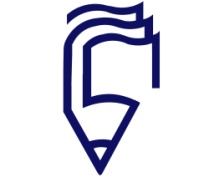                                تاریخ:شماره:درخواست موضوع پایان نامه کارشناسی ارشدعنوان پایان نامهفارسی:فارسی:English:English:اطلاعات مربوط به دانشجونام خانوادگی:نام:شماره دانشجویی:رشته:سال ورود:                                     نیمسال ورود:    مهر            بهمنسال ورود:                                     نیمسال ورود:    مهر            بهمنتلفن ثابت:تلفن همراه:نام و امضا دانشجو:تاریخ:نام و امضا دانشجو:تاریخ:نام و امضا دانشجو:تاریخ:2- اطلاعات مربوط به استاد راهنمانام خانوادگی:نام:زمینه تحصصی:تخصص جنبی:آخرین مدرک تحصیلی:مرتبه علمی:شغل:محل اشتغال:سنوات تدریس کارشناسی ارشد                       دکتریآدرس پستی:آدرس پستی:تلفن ثابت:آدرس پستی:آدرس پستی:تلفن همراه:EMAIL:EMAIL:EMAIL:امضاء استاد راهنما:تاریخ:امضاء استاد راهنما:تاریخ:امضاء استاد راهنما:تاریخ:3- اطلاعات مربوط به استاد مشاورنام خانوادگی:نام:زمینه تحصصی:تخصص جنبی:آخرین مدرک تحصیلی:مرتبه علمی:پست سازمانی:سنوات تدریس کارشناسی ارشد                       دکتریسنوات تدریس کارشناسی ارشد                       دکتریآدرس پستی: آدرس پستی: تلفن ثابت:آدرس پستی: آدرس پستی: تلفن همراه:EMAIL:EMAIL:EMAIL:امضاء استاد مشاور:تاریخ:امضاء استاد مشاور:تاریخ:امضاء استاد مشاور:تاریخ:نظر تخصصی گروه:الف: نظر گروه آموزشی : .............................................................................................................................................................................................................................................................................................................................................................................................................................................................................................................امضا مدیر گروه:
تاریخ:تذکر1: در صورت عدم تائید موضوع یا استاد راهنما توسط گروه آموزشی موسسه، دانشجو بایستی حداکثر تا دو هفته آینده استاد راهنما انتخابی دیگری را به مدیر گروه معرفی نماید تا در جلسه بعدی مورد بررسی قرار گیرد.مسئولیت تاخیر در این امر، به عهده دانشجو خواهد بود.تذکر2:  دانشجو پس از تائید استاد راهنما و موضوع پایان نامه می تواند پروپزال را تنظیم نماید.تذکر 3 : تاریخ دفاع از پایان نامه حداقل شش ماه پس ازتاریخ تصویب نهایی پروپزال در شورای تحصیلات تکمیلی موسسه خواهد بود.الف: نظر گروه آموزشی : .............................................................................................................................................................................................................................................................................................................................................................................................................................................................................................................امضا مدیر گروه:
تاریخ:تذکر1: در صورت عدم تائید موضوع یا استاد راهنما توسط گروه آموزشی موسسه، دانشجو بایستی حداکثر تا دو هفته آینده استاد راهنما انتخابی دیگری را به مدیر گروه معرفی نماید تا در جلسه بعدی مورد بررسی قرار گیرد.مسئولیت تاخیر در این امر، به عهده دانشجو خواهد بود.تذکر2:  دانشجو پس از تائید استاد راهنما و موضوع پایان نامه می تواند پروپزال را تنظیم نماید.تذکر 3 : تاریخ دفاع از پایان نامه حداقل شش ماه پس ازتاریخ تصویب نهایی پروپزال در شورای تحصیلات تکمیلی موسسه خواهد بود.